Pawilon Polski. London Design Biennale 20231-25 czerwca 2023Miejsce:        SOMERSET HOUSEPrzestrzeń:   EAST WING, ROOM 21 (EW G01 + G41), ok. 59 m2   Wymiary:                                                                                                                                             Długość: około 11, 8 m                                                                                                                                            Szerokość: ok. 4,6 m                                                                                                                                             Wysokość: ok. 5mDaty montażu : 1 – 6 września 2023 Daty demontażu:  27 – 30 września 2023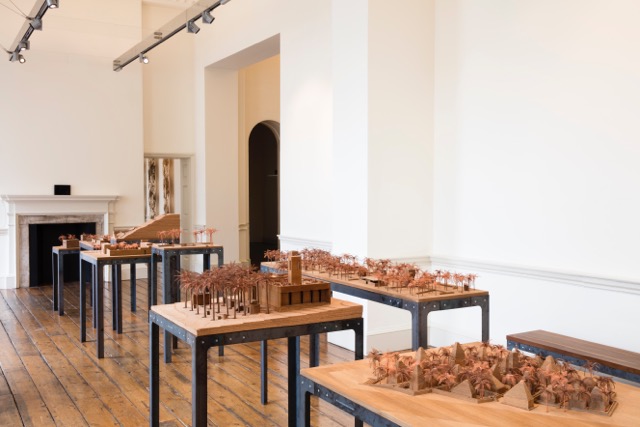 Google tour:  https://www.google.com/maps/@51.5109891,0.1163964,3a,75y,339.9h,87.31t/data=!3m7!1e1!3m5!1s--HRy2oaKv4AAAQY7MmUpA!2e0!3e2!7i13312!8i6656https://my.matterport.com/show/?m=nDqR55Z1GS9Somerset House. Somerset House jest zabytkiem pierwszej klasy (Grade I) i jako taki posiada unikalną wartość historyczną i architektoniczną. Wiąże się to z ograniczeniami dotyczącymi użytkowania przestrzeni, m. in. w zakresie dostaw, instalacji oraz dokonywania jakichkolwiek modyfikacji. Prace wpływające na materię budynku mogą być wykonywane jedynie przez zatwierdzonych przez London Design Biennale wykonawców. Oznacza to, że wystawcy oraz wykonawcy, którzy nie posiadają pozwoleń mogą wykonywać jedynie prace związane z obiektami wolnostojącymi. Prace wpływające na materię budynku to m. in.: wszelkie prace zmieniające strukturę czy elementy stałe i zdobnicze budynku, a także mocowanie przedmiotów do ścian (w tym wiercenie otworów).W Somerset House niedozwolone są następujące działania, co należy wziąć pod uwagę w przygotowywaniu instalacji: Niedozwolone jest mocowanie przedmiotów do podłóg lub sufitówTaśmy oraz inne materiały przylepne muszą charakteryzować się niską przylepnością, aby nie powodowały uszkodzeń; nie mogą być stosowane na podłogach drewnianych. Niedozwolone jest wieszanie przedmiotów czy instalacji z szyn oświetleniowych. Dozwolone obciążenie stropowe: 2,5 kN (254 Kg) na m2Warunki w Skrzydle Wschodnim (East Wing):                                                                                             Ściany: Cegła, wypełnienie tynkiem wapiennym                                                                                         Sufity: Listwy, wypełnienie tynkiem wapiennym                                                                                          Podłoga: Zabytkowy parkiet tradycyjny z miękkiego drewnaKolory:                                                                                                                                                           Ściany – Dulux Diamond Matt Emulsion: JasmineWhite                                                                       Sufit - Dulux Matt Emulsion: RAL9010                                                                                                   Elementy drewniane - belki i listwy przypodłogowe: Farrow & Ball Acrylic Eggshell: Clunch. Drzwi: Farrow & Ball Acrylic Eggshell: OffBlack57                                                                                  Okna: Dulux Acrylic Eggshell RAL9010                                                                                        Wykończenie podłóg: Bona Traffic HD Satin finish. Przestrzenie ogrzewane są za pomocą tradycyjnych kaloryferów (znajdujących się głównie pod oknami); wentylacja naturalna. Brak możliwości sterowania warunkami we wnętrzach. Brak możliwości otwierania wszystkich okien. Dźwięk: Jeżeli planują Państwo wykorzystanie dźwięku w Skrzydle Wschodnim, należy upewnić się, że nie jest on słyszalny na zewnątrz, ponieważ budynek współdzielony jest z King’s College. 